Гарантия на продукцию СЕТ предоставляется производителем Схема процедуры гарантийного обслуживания по продукции СЕТПокупатель при возникновении случая брака обращается к производителю на сайт техподдержки, где заполняет рекламацию*. Адрес сайта техподдержки: https://cet.freshdesk.com/ru-RU/support/home  ( необходима регистрация).В случае подтверждения гарантийного случая, Товар на замену напрямую отправляется покупателю за счет СЕТ Групп РУС.Гарантия не распространяется:  На дефекты, вызванные ненадлежащей транспортировкой Товара.  На дефекты, вызванные ненадлежащим хранением Товара после его передачи Покупателю. На ресурс деталей и расходных материалов, подверженных естественному износу или расходу в процессе их эксплуатации. На проблемы функционирования оборудования, в котором используется Товар поставляемый Сет Групп Рус, в случае если эти проблемы можно решить регулировкой или обслуживанием оборудования, а также заменой других составляющих этого оборудования. На проблемы, вызванные использованием Товара, поставляемого Сет Групп Рус не по своему целевому назначению, например, при установке в оборудование, не рекомендованное производителем. На дефекты, возникшие в связи с неправильной установкой, эксплуатацией с нарушением правил, небрежностью эксплуатации или случайным повреждением Товара. На дефекты, которые не подтвердились при проведении экспертизы Товара в центре технической поддержки Сет Групп Рус.  Срок гарантии 12 месяцев*Принимая во внимание специфику Товара, поставляемого Сет Групп Рус (товар предназначен для использования специалистами, обладающими определенными знаниями и навыками), а так же тот факт, что на работу Товара, поставляемого Сет Групп Рус, оказывает значительное влияние факторы,  не связанные  с качеством Товара, Покупатель обязуется предоставлять дополнительную информацию, запрашиваемую Производителем,  при обработке заявленной претензии.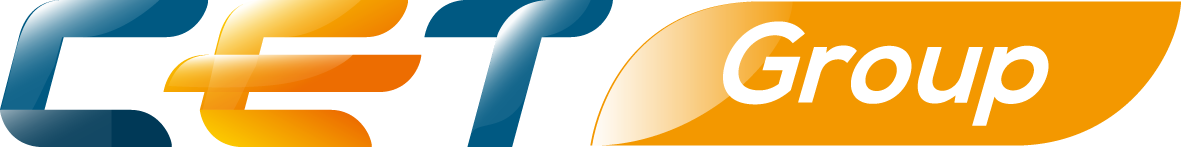 Общество с ограниченной ответственностью «СЕТ Групп Рус»111397, г. Москва, проспект Зеленый, дом 20, Э12, П1, Ч.К.4ИНН 7720368129 КПП 772001001р/с 40702810201300012262, в АО «АЛЬФА-БАНК»,БИК 044525593, К/С 30101810200000000593Тел.: +7 (495) 150-46-79connect@cetgroupco.ruwww.cetgroupco.ru